ENGLESKI JEZIK – PRVI RAZRED – 18. SAT (19. 5. 2020.)COLOURS KVIZKVIZ:  Odite na link i pristupite online kviz.  https://wordwall.net/play/2336/828/722 Napišite ime, prezime i razred. Automatski mi šalje vaše rezultati. Morate riješiti kviz danas i predati do 20.00.     Uspjeh će biti vidljivo u ednevniku sutra poslije podne.Cilj ovaj tjedan je da smo vani na zraku, a usput da ponovimo malo engleski. 	Probajte ovo ako želite.          ODITE VANI U ŠETNJU. MOŽETE LI VIDJETI NEŠTO….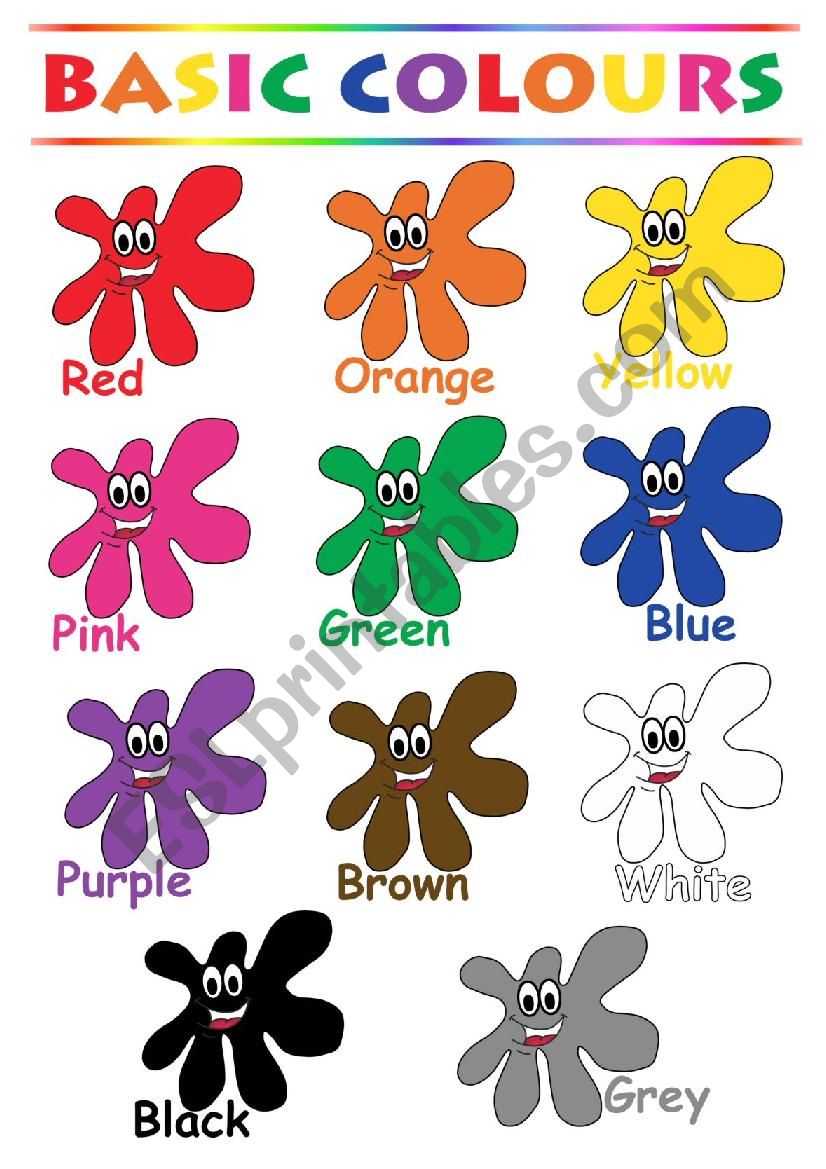 Ništa ne šaljete danas!